Dynamic Linear ProgrammingDisequilibrium- Known LifePrimal Algebra:WhereInspecting the resource equation  for year tSuppose Kj  =3 and for we expand the sum over e   This is for year t 	is the e=0 case and gives resource use in year when activity is new (e=0) times the amount started in year t-e or t-0 or t   	is the e=1 case and gives resource use when activity is one year old (e=1) times the amount started last year in year t-1 (t-e)    	is the e=2 case and gives resource use when activity is two years old (e=2) times the amount started two years ago in year t-2   So we add up resource use for new plus one year old plus two years old when we discontinue in start of year 3Dynamic Linear ProgrammingDisequilibrium- Known Life / ExampleThe Strawberry Problem:The price per ton of strawberries is $140.  The farm has 700 acres, 50 planted in 0 year old strawberries and 10 in 1 year old strawberries.  Water available consists of 1200 acre ft. per year. We need terminal conditions to value those items which are carried into the fifth and beyond years.  Assume that the following values have been derived.     Product Terminal ValueNew strawberries (0 years old the year after the model)		$160/acre 1 year old strawberries							$110/acre Dynamic Linear ProgrammingDisequilibrium- Known Life / Example Dynamic Linear ProgrammingDisequilibrium- Known Life / ExampleSolutions:Dynamic Linear ProgrammingDisequilibrium- Unknown LifePrimal AlgebraDynamic Linear ProgrammingDisequilibrium- Unknown Life / ExampleFor this example we use the data above plus longer retention of strawberries.  Assume they may be kept up to 4 years and that in the fourth year the planting costs $400 with the yield being 5, and water use being 5.7 acre feet.  We will also assume that the terminal value of 3-year old strawberries is $20/acre.Disequilibrium- Unknown Life / ExampleDynamic Linear ProgrammingDisequilibrium- Unknown Life / ExampleSolutions:Dynamic Linear ProgrammingEquilibrium- Known Life Equilibrium models are developed as follows: assume we have a variable with life of 4 periods and resource use, yield,7 etc., equal to Ae, where e is the elapsed age of the activity (0-3).  Let us (assuming we start with zero initial activity) portray the resource use over several periods.A3Xt-3+ A2Xt-2+ A1Xt-1+ A0Xt Xt-3=Xt-2= Xt-1=Xt =XA3X+ A2X+ A1X+ A0X(A3+ A2+ A1+ A0)XAlgebraicallyDynamic Linear ProgrammingEquilibrium- Known LifeExample 1aDynamic Linear ProgrammingEquilibrium- Known LifeExample 1bThe above model can also be re-expressed in terms of average resource use.  This is done in Table 8.7, where an average of one acre of land is used every year generates an average of $410 and the usage of 3.27 acre feet of water.  The solution for this model essentially identical to the solution for the previous model, but the strawberry variable equals 221.  This indicates that the equilibrium solution averages 221 acres of strawberries.  Thus, in the strawberry rotation, one-third of the 221 acres (or 74 as in the earlier model) would be first year, one-third second year and one-third third year.Dynamic Linear ProgrammingEquilibrium- Known LifeToward a crop rotationSuppose we can grow 2 crops Suppose their yields depend on what proceeds them on the land (ie corn after corn has a different yield structure than does corn after soybeans and soybeans after soybeans has different performance than does soybeans after corn)Lets look at modeling land precedence first in a one year modelDynamic Linear ProgrammingEquilibrium- Known LifeToward a crop rotationNow Lets look at the land precedence in a two year modelDynamic Linear ProgrammingEquilibrium- Known LifeToward a crop rotationBut what if we go equilibrium - Lets look at the land precedenceSince next years plowing equals this yearsDynamic Linear ProgrammingEquilibrium- Known LifeExample 2Technical DataYields:Dynamic Linear ProgrammingEquilibrium- Known LifeExample 2The Dynamic Process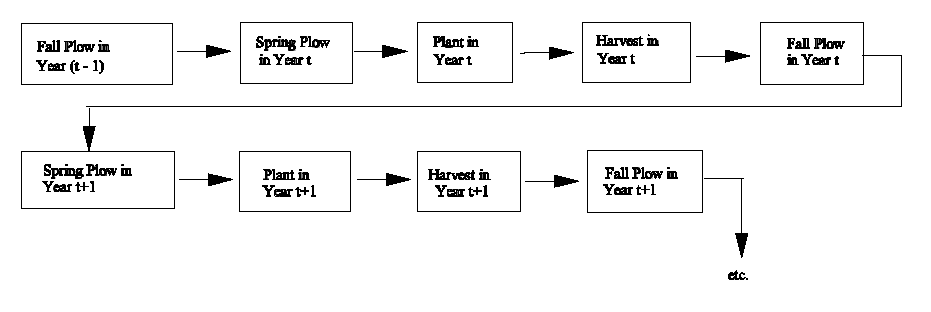 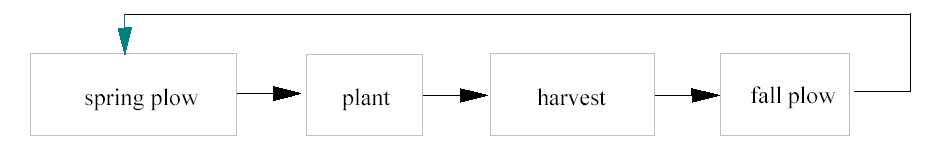 Dynamic Linear ProgrammingEquilibrium- Known Life / Example 2HiDynamic Linear ProgrammingEquilibrium- Known Life / Example 2Dynamic Linear ProgrammingEquilibrium- Unknown Lifewhere: 		Xje is the quantity of the jth activity produced and kept until it is e periods old;   			Cje  is the per unit returns to Xje; 			Aije is the per unit usage of resource i by Xje; 			bi   is the amount of resource i available; Objective:		The model maximizes profits subject to constraints on resource use and age sequencing.  Constraints:	The age sequencing constraints state that the amount of enterprise j of age e must be less than or equal to the amount of that enterprise that was kept until age e-1. Dynamic Linear ProgrammingEquilibrium- Unknown Life / ExampleDynamic Linear ProgrammingEquilibrium- Unknown Life / ExampleDynamic Linear ProgrammingRecursive ProgrammingWhere:	Cjt are objective function parameters functionally dependent upon the previous objective function parameters (Cj,t-1), lagged optimal decision variables (Xjt-1, Ykt-1), and exogenous events; Xjt are the values of the decision variables at time t;Aijt are the resource i usages by Xjt functionally dependent upon lagged values, dk are objective function coefficients which are stable over time; Ykt are the optimal values of the kth Y variable in time period t; Eik are the usages of resource i which do not change over time; bit are the resource i limits, functionally dependent upon lagged phenomena. Dynamic Linear ProgrammingRecursive Programming / Examplewhere:		Plt+1 	= 20 - 0.00045 Qit			Qlt	= 130 Xlt			P2t+1 = 10.9 - 0.00045 Q2t			Q2t 	= 45 X2tDynamic Linear ProgrammingRecursive Programming / ExampleSolutionYear 0Year 1Year 2Cost/Acre150280300Yield/acre in tons077Water/acre in acre-feet.84.54.5Table 8.1.  Disequilibrium Known Life ExampleTable 8.1.  Disequilibrium Known Life ExampleTable 8.1.  Disequilibrium Known Life ExampleTable 8.1.  Disequilibrium Known Life ExampleTable 8.1.  Disequilibrium Known Life ExampleTable 8.1.  Disequilibrium Known Life ExampleTable 8.1.  Disequilibrium Known Life ExampleTable 8.1.  Disequilibrium Known Life ExampleTable 8.1.  Disequilibrium Known Life ExampleTable 8.1.  Disequilibrium Known Life ExampleTable 8.1.  Disequilibrium Known Life ExampleTable 8.1.  Disequilibrium Known Life ExampleTable 8.1.  Disequilibrium Known Life ExampleTable 8.1.  Disequilibrium Known Life ExampleTable 8.1.  Disequilibrium Known Life ExampleYear 1Year 1Year 2Year 2Year 3Year 3Year 4Year 4Year 5Year 5TerminalConditionsTerminalConditionsTerminalConditionsTerminalConditionsRowsWheatStraw-berriesWheatStraw-berriesWheatStraw-berriesWheatStraw-berriesWheatStraw-berriesStrawberriesStrawberriesRHSRHSRowsWheatStraw-berriesWheatStraw-berriesWheatStraw-berriesWheatStraw-berriesWheatStraw-berriesAje 0Aje 1RHSRHSObjective340123034012303401230340550340-150160110MaxMaxLand Year 111≤640Water Year 110.8≤930Land Year 2111≤690Water Year 24.510.8≤1155Land Year 31111≤700Water Year 34.54.510.8≤1200Land Year 41111≤700Water Year 44.54.510.8≤1200Land Year 51111≤700Water Year 54.54.510.8≤1200Strawberry 0-11≤0Strawberry 1-11≤0Objective = 1224296      Objective = 1224296      Objective = 1224296      Objective = 1224296      Objective = 1224296      Objective = 1224296      VariablesValueReduced CostEquationSlackShadow PriceWheat Year 1506.20Land Year 10340.0Strawberries Year 1133.80Water Year 1316.760Wheat Year 2539.90Land Year 20283.1Strawberries Year 216.30Water Year 2056.9Wheat Year 3423.40Land Year 30336.9Strawberries Year 3126.60Water Year 303.1Wheat Year 4557.10Land Year 40279.8Strawberries Year 400Water Year 4060.2Wheat Year 5573.40Land Year 50340.0Strawberries Year500Water Year 557.050Term Straw -0 00Strawberry 00-160Term Straw -10-8Strawberry 10-118Year 0Year 1Year 2Cost/Acre150280300Yield/acre in tons077Water/acre in acre-feet.84.54.5Table 8.3	Disequilibrium Unknown Life Sample ProblemTable 8.3	Disequilibrium Unknown Life Sample ProblemTable 8.3	Disequilibrium Unknown Life Sample ProblemTable 8.3	Disequilibrium Unknown Life Sample ProblemTable 8.3	Disequilibrium Unknown Life Sample ProblemTable 8.3	Disequilibrium Unknown Life Sample ProblemTable 8.3	Disequilibrium Unknown Life Sample ProblemTable 8.3	Disequilibrium Unknown Life Sample ProblemTable 8.3	Disequilibrium Unknown Life Sample ProblemTable 8.3	Disequilibrium Unknown Life Sample ProblemTable 8.3	Disequilibrium Unknown Life Sample ProblemTable 8.3	Disequilibrium Unknown Life Sample ProblemTable 8.3	Disequilibrium Unknown Life Sample ProblemTable 8.3	Disequilibrium Unknown Life Sample ProblemTable 8.3	Disequilibrium Unknown Life Sample ProblemTable 8.3	Disequilibrium Unknown Life Sample ProblemTable 8.3	Disequilibrium Unknown Life Sample ProblemTable 8.3	Disequilibrium Unknown Life Sample ProblemTable 8.3	Disequilibrium Unknown Life Sample ProblemTable 8.3	Disequilibrium Unknown Life Sample ProblemTable 8.3	Disequilibrium Unknown Life Sample ProblemTable 8.3	Disequilibrium Unknown Life Sample ProblemTable 8.3	Disequilibrium Unknown Life Sample ProblemTable 8.3	Disequilibrium Unknown Life Sample ProblemTable 8.3	Disequilibrium Unknown Life Sample ProblemTable 8.3	Disequilibrium Unknown Life Sample ProblemTable 8.3	Disequilibrium Unknown Life Sample ProblemTable 8.3	Disequilibrium Unknown Life Sample ProblemTable 8.3	Disequilibrium Unknown Life Sample ProblemTable 8.3	Disequilibrium Unknown Life Sample ProblemYear 1Year 1Year 1Year 1Year 1Year 2Year 2Year 2Year 2Year 2Year 3Year 3Year 3Year 3Year 3Year 4Year 4Year 4Year 4Year 4Year 5Year 5Year 5Year 5Year 5Terminal ConditionsTerminal ConditionsTerminal ConditionsStrawberriesStrawberriesStrawberriesStrawberriesStrawberriesStrawberriesStrawberriesStrawberriesStrawberriesStrawberriesStrawberriesStrawberriesStrawberriesStrawberriesStrawberriesStrawberriesStrawberriesStrawberriesStrawberriesStrawberries    Strawberries    Strawberries    StrawberriesRHSRowsRowsWheat0123Wheat0123Wheat0123Wheat0123Wheat0123012RHSMaxObjectiveObjective340-150700680300340-150700680300340-150700680300340-150700680300340-15070068030016011020MaxLand Year 1Land Year 1  1   1111≤   700Water Year 1Water Year 1  1   0.84.54.55.7≤   1200Init Straw 0Init Straw 01≤   50Init Straw 1Init Straw 11≤   10Init Straw 2Init Straw 21≤   0Straw 0-1 Year 1Straw 0-1 Year 1  -11≤   0Straw 1-2 Year 1Straw 1-2 Year 1-11≤   0Straw 2-3 Year 1Straw 2-3 Year 1-11≤   0Land Year 2Land Year 211111≤   700Water Year 2Water Year 210.84.54.55.7≤   1200Straw 0-1 Year 2Straw 0-1 Year 2-11≤   0Straw 1-2 Year 2Straw 1-2 Year 2-11≤   0Straw 2-3 Year 2Straw 2-3 Year 2-11001≤   0Land Year 3Land Year 311111≤   700Water Year 3Water Year 310.84.54.55.7≤   1200Straw 0-1 Year 3Straw 0-1 Year 3-11≤   0Straw 1-2 Year 3Straw 1-2 Year 3-11≤   0Straw 2-3 Year 3Straw 2-3 Year 3-11≤   0Land Year 4Land Year 411111≤   700Water Year 4Water Year 410.84.54.55.7≤   1200Straw 0-1 Year 4Straw 0-1 Year 4-11≤   0Straw 1-2 Year 4Straw 1-2 Year 4-11≤   0Straw 2-3 Year 4Straw 2-3 Year 4-11≤   0Land Year 5Land Year 511111≤   700Water Year 5Water Year 510.84.54.55.7≤   1200Term Straw 0Term Straw 0-11≤   0Term Straw 1Term Straw 1-11≤   0Term Straw 2Term Straw 2-11≤   0Table 8.4.  Disequilibrium Unknown Life Example Model SolutionTable 8.4.  Disequilibrium Unknown Life Example Model SolutionTable 8.4.  Disequilibrium Unknown Life Example Model SolutionTable 8.4.  Disequilibrium Unknown Life Example Model SolutionTable 8.4.  Disequilibrium Unknown Life Example Model SolutionTable 8.4.  Disequilibrium Unknown Life Example Model SolutionObjective = 1280757.0Objective = 1280757.0Objective = 1280757.0Objective = 1280757.0Objective = 1280757.0Objective = 1280757.0VariableValueReduced CostEquationSlackShadow PriceWheat year 1547.10Land Year 10340Straw 0 year old year 192.90Water Year 1308.570Straw 1 year old year 150.00Init Straw 00490Straw 2 year old year 110.00Init Straw 10340Straw 3 year old year 10-40Init Straw 200Wheat year 2557.10Straw 0-1 Year 10-490Straw 0 year old year 20-8Straw 1-2 Year 10-130Straw 1 year old year 292.90Straw 2-3 Year 1100Straw 2 year old year 250.00Land Year 20280Straw 3 year old year 20-322Water Year 2060Wheat year 3464.30Straw 0-1 Year 20-470Straw 0 year old year 3142.90Straw 1-2 Year 20-340Straw 1 year old year 300Straw 2-3 Year 2500Straw 2 year old year 392.90Land Year 30340Straw 3 year old year 30-40Water Year 3203.570Wheat year 4557.10Straw 0-1 Year 30-490Straw 0 year old year 400Straw 1-2 Year 30-110Straw 1 year old year 4142.90Straw 2-3 Year 392.8570Straw 2 year old year 400Land Year 40274Straw 3 year old year 40-349Water Year 4065.7Wheat year 5557.10Straw 0-1 Year 40-470Straw 0 year old year 50-330Straw 1-2 Year 40-360Straw 1 year old year 500Straw 2-3 Year 400Straw 2 year old year 5142.90Land Year 50340Straw 3 year old year 50-40Water Year 500Term Straw 00Term Straw 00-160Term Straw 10Term Straw 10-110Term Straw 20Term Straw 2142.86-20Begin Activity in PeriodBegin Activity in PeriodBegin Activity in PeriodBegin Activity in PeriodBegin Activity in PeriodBegin Activity in PeriodBegin Activity in Period1234567Period 1 Resource UsageA0Period 2 Resource UsageA1A0Period 3 Resource UsageA2A1A0Period 4 Resource UsageA3A2A1A0Period 5 Resource UsageA3A2A1A0Period 6 Resource UsageA3A2A1A0Period 7 Resource UsageA3A2A1A0Table 8.5.  Equilibrium Known Life Example FormulationTable 8.5.  Equilibrium Known Life Example FormulationTable 8.5.  Equilibrium Known Life Example FormulationTable 8.5.  Equilibrium Known Life Example FormulationTable 8.5.  Equilibrium Known Life Example FormulationWheatStrawberriesObjective3401230Land13≤700Water 19.8≤1200Table 8.6.  Equilibrium Known Life Example SolutionTable 8.6.  Equilibrium Known Life Example SolutionTable 8.6.  Equilibrium Known Life Example SolutionTable 8.6.  Equilibrium Known Life Example SolutionTable 8.6.  Equilibrium Known Life Example SolutionTable 8.6.  Equilibrium Known Life Example SolutionObjective = 253441Objective = 253441Objective = 253441Objective = 253441Objective = 253441Objective = 253441VariablesValueReduced CostEquationSlackShadow PriceWheat4790Land0309Strawberries740Water031Table 8.7.  Equilibrium Known Life Example Formulation with Average ActivitiesTable 8.7.  Equilibrium Known Life Example Formulation with Average ActivitiesTable 8.7.  Equilibrium Known Life Example Formulation with Average ActivitiesTable 8.7.  Equilibrium Known Life Example Formulation with Average ActivitiesWheatStrawberriesObjective 340410Land   1   1≤      700Water   13.27≤    1200------------- Year1 ------------------------- Year1 ------------------------- Year1 ------------------------- Year1 ------------------------- Year1 ------------------------- Year1 ------------------------- Year2 ------------------------- Year2 ------------------------- Year2 ------------------------- Year2 ------------------------- Year2 ------------------------- Year2 ------------Plow after cornPlow  after SoyPlant corn after cornPlant corn after soyPlant soy after cornPlant soy after SoyPlow after cornPlow  after SoyPlant corn after cornPlant corn after soyPlant soy after cornPlant soy after Soy-Year 1 -Land after corn1≤ last yr corn-Year 1 -Land after soybeans1≤ last yr soy-Year 1 -Land Plowed aft corn-111≤ 0-Year 1 -Land Plowed aft soy-111≤ 0-Year 2 -Land after corn next yr-1-1≤ 0-Year 2 -Land aft soybeans nxt yr-1-1≤ 0-Year 2 --Year 2 -------------- Year1 ------------------------- Year1 ------------------------- Year1 ------------------------- Year1 ------------------------- Year1 ------------------------- Year1 ------------------------- Year2 ------------------------- Year2 ------------------------- Year2 ------------------------- Year2 ------------------------- Year2 ------------------------- Year2 ------------Plow after cornPlow  after SoyPlant corn after cornPlant corn after soyPlant soy after cornPlant soy after SoyPlow after cornPlow  after SoyPlant corn after cornPlant corn after soyPlant soy after cornPlant soy after Soy-Year 1 -Land after corn1≤ last yr corn-Year 1 -Land after soybeans1≤ last yr soy-Year 1 -Plowed aft corn-111≤ 0-Year 1 -Plowed aft soy-111≤ 0-Year 2 -Land after corn-1-11≤ 0-Year 2 -Land after soybeans-1-11≤ 0-Year 2 -Plowed aft corn-111≤ 0-Year 2 -Plowed aft soy-111≤ 0------------- Year1 ------------------------- Year1 ------------------------- Year1 ------------------------- Year1 ------------------------- Year1 ------------------------- Year1 ------------------------- Year2 ------------------------- Year2 ------------------------- Year2 ------------------------- Year2 ------------------------- Year2 ------------------------- Year2 ------------Plow after cornPlow  after SoyPlant corn after cornPlant corn after soyPlant soy after cornPlant soy after SoyPlow after cornPlow  after SoyPlant corn after cornPlant corn after soyPlant soy after cornPlant soy after Soy-Year 1 -Land after corn1-1-1≤ 0-Year 1 -Land after soybeans1-1-1≤ 0-Year 1 -Plowed aft corn-111≤ 0-Year 1 -Plowed aft soy-111≤ 0-Year 2 -Land after corn-1-11≤ 0-Year 2 -Land after soybeans-1-11≤ 0-Year 2 -Plowed aft corn-111≤ 0-Year 2 -Plowed aft soy-111≤ 0-------- Typical Year --------------- Typical Year --------------- Typical Year --------------- Typical Year --------------- Typical Year --------------- Typical Year -------Plow after cornPlow  after SoyPlant corn after cornPlant corn after soyPlant soy after cornPlant soy after SoyLand after corn1-1-1≤ 0Land after soybeans1-1-1≤ 0Plowed aft corn-111≤ 0Plowed aft soy-111≤ 0CornSoybeansPrices/UnitPrices/Unit$2.50$6.50Production Cost/ Production Cost/ 10050Labor Use in hrs/acreLabor Use in hrs/acreLabor Use in hrs/acreLabor Use in hrs/acrePlowingPlowing.4.3PlantingPlanting.15.15HarvestingHarvesting.35.17Corn after Corn Planting PeriodCorn after Corn Planting PeriodCorn After SoybeansPlanting PeriodCorn After SoybeansPlanting PeriodSoybeans(after Anything) Planting PeriodSoybeans(after Anything) Planting PeriodPd2Pd3Pd2Pd3Pd2Pd3HarvestPd41301201451333545PeriodPd51251101371293342Labor Availability (hrs)Labor Availability (hrs)PeriodAvailable LaborPost harvest/Preplant (Pd1) 80Plant (Pd2) 65Plant (Pd3) 75Harvest (Pd4)100 Harvest (Pd5)80Table 8.8	Rotation Example in Equilibrium Known Life ContextTable 8.8	Rotation Example in Equilibrium Known Life ContextTable 8.8	Rotation Example in Equilibrium Known Life ContextTable 8.8	Rotation Example in Equilibrium Known Life ContextTable 8.8	Rotation Example in Equilibrium Known Life ContextTable 8.8	Rotation Example in Equilibrium Known Life ContextTable 8.8	Rotation Example in Equilibrium Known Life ContextTable 8.8	Rotation Example in Equilibrium Known Life ContextTable 8.8	Rotation Example in Equilibrium Known Life ContextTable 8.8	Rotation Example in Equilibrium Known Life ContextTable 8.8	Rotation Example in Equilibrium Known Life ContextTable 8.8	Rotation Example in Equilibrium Known Life ContextTable 8.8	Rotation Example in Equilibrium Known Life ContextTable 8.8	Rotation Example in Equilibrium Known Life ContextTable 8.8	Rotation Example in Equilibrium Known Life ContextTable 8.8	Rotation Example in Equilibrium Known Life ContextTable 8.8	Rotation Example in Equilibrium Known Life ContextTable 8.8	Rotation Example in Equilibrium Known Life ContextTable 8.8	Rotation Example in Equilibrium Known Life ContextTable 8.8	Rotation Example in Equilibrium Known Life ContextTable 8.8	Rotation Example in Equilibrium Known Life ContextTable 8.8	Rotation Example in Equilibrium Known Life ContextTable 8.8	Rotation Example in Equilibrium Known Life ContextTable 8.8	Rotation Example in Equilibrium Known Life ContextTable 8.8	Rotation Example in Equilibrium Known Life ContextTable 8.8	Rotation Example in Equilibrium Known Life ContextTable 8.8	Rotation Example in Equilibrium Known Life ContextTable 8.8	Rotation Example in Equilibrium Known Life ContextPlant CornPlant CornPlant CornPlant CornPlant CornPlant CornPlant CornPlant CornPlant SoybeansPlant SoybeansPlant SoybeansPlant SoybeansPlant SoybeansPlant SoybeansPlant SoybeansPlant Soybeans RHSPlow after cornPlow after cornPlow after cornPlow after cornPlow after cornPlow after soybeansPlow after soybeansPlow after soybeansPlow after soybeansPlow after soybeansafter cornafter cornafter cornafter cornafter soybeansafter soybeansafter soybeansafter soybeansafter cornafter cornafter cornafter cornafter soybeansafter soybeansafter soybeansafter soybeansRowspl2pl2pl3pl3pl2pl2pl3pl3pl2pl2pl3pl3pl2pl2pl3pl3pd1pd2pd3pd4pd5pd1pd2pd3pd4pd5hr4hr5hr4hr5hr4hr5hr4hr5hr4hr5hr4hr5hr4hr5hr4hr5Objective225213200175263243233223178165243223178165243223MaxLand1111111111≤  400Labor pd1.4.3≤   80Labor pd2.4.3.2.2.2.2.2.2.2.2≤   65Labor pd3.4.3.2.2.2.2.2.2.2.2≤   75Labor pd4.4.3.4.4.4.4.3.3.3.3≤  100Labor pd5.4.3.4.4.4.4.3.3.3.3≤   80plow after corn pd41-1-1-1-1≤    0plow after corn pd511111-1-1-1-1-1-1-1-1≤    0plow after soyb pd41-1-1-1-1≤    0plow after soyb pd511111-1-1-1-1-1-1-1-1≤    0plnt aft plow corn pd2-1-1-1-11111≤    0plnt aft plow corn pd3-1-1-1-1-111111111≤    0plnt aft plow soy pd2-1-1-1-11111≤    0plnt aft plow soy pd3-1-1-1-1-111111111≤    0Table 8.9.  Solution to Rotation Model Table 8.9.  Solution to Rotation Model Table 8.9.  Solution to Rotation Model Table 8.9.  Solution to Rotation Model Table 8.9.  Solution to Rotation Model Table 8.9.  Solution to Rotation Model 		Objective= 100777		Objective= 100777		Objective= 100777		Objective= 100777VariableValueReduced CostEquationSlackShadowPricePlow After CornLand0238pd100Labor pd1800pd287.50Labor pd200pd372.50Labor pd3160pd40-22Labor pd4056pd500Labor pd500Plow After SoybeansPlant After Plowpd100corn pd21280pd200corn pd30238pd300soybeans pd200pd40-17soybeans pd30253pd52000Plow AfterPlant corn after corncorn pd42000pl2 hr40-33corn pd500pl2 hr50-26soyb pd41890pl3 hr40-58soyb pd5015pl3 hr50-63Plant Corn After Soybeanspl2 hr42000pl2 hr50-11pl3 hr40-30pl3 hr50-31Plant Soybeans After Cornpl2 hr40-70pl2 hr50-59pl3 hr41890pl3 hr5110Plant Soybeans After Soybeanspl2 hr40-70pl2 hr50-74pl3 hr40-5pl3 hr50-15Table 8.10.  Equilibrium Unknown Life Example FormulationTable 8.10.  Equilibrium Unknown Life Example FormulationTable 8.10.  Equilibrium Unknown Life Example FormulationTable 8.10.  Equilibrium Unknown Life Example FormulationTable 8.10.  Equilibrium Unknown Life Example FormulationTable 8.10.  Equilibrium Unknown Life Example FormulationTable 8.10.  Equilibrium Unknown Life Example FormulationTable 8.10.  Equilibrium Unknown Life Example FormulationStrawberriesStrawberriesStrawberriesStrawberriesRHSRHSRowsWheat1234MAXMAXObjective340-150700680300Land 11111≤700Water 10.84.54.55.7≤1200Straw 1-2 -11≤0Straw 2-3-11≤0Straw 3-4-11≤0Table 8.11.  Equilibrium Unknown Life Example SolutionTable 8.11.  Equilibrium Unknown Life Example SolutionTable 8.11.  Equilibrium Unknown Life Example SolutionTable 8.11.  Equilibrium Unknown Life Example SolutionTable 8.11.  Equilibrium Unknown Life Example SolutionTable 8.11.  Equilibrium Unknown Life Example SolutionTable 8.11.  Equilibrium Unknown Life Example SolutionObjective =  253441Objective =  253441Objective =  253441Objective =  253441Objective =  253441Objective =  253441Objective =  253441VariablesValueReduced CostEquationSlackShadow PriceWheat 4790Land 0309Strawberries 1 year old740Water 031Strawberries 2 year old 740Straw 1-2 0483Strawberries 3 year old 740Straw 2-30232Strawberries 4 year old 0185Straw 3-4740Table 8.12.  Alternative Formulation of Equilibrium Unknown LifeTable 8.12.  Alternative Formulation of Equilibrium Unknown LifeTable 8.12.  Alternative Formulation of Equilibrium Unknown LifeTable 8.12.  Alternative Formulation of Equilibrium Unknown LifeTable 8.12.  Alternative Formulation of Equilibrium Unknown LifeTable 8.12.  Alternative Formulation of Equilibrium Unknown LifeTable 8.12.  Alternative Formulation of Equilibrium Unknown LifeTable 8.12.  Alternative Formulation of Equilibrium Unknown LifeKeep StrawberriesKeep StrawberriesKeep StrawberriesKeep StrawberriesRHSRHSRowsWheat1234RHSRHSMAXMAXObjective340-15055012301530MAXMAXLand 11234≤700Water 10.85.39.815.5≤1200 Time PeriodX 1tX2tP1t+1P2t+1Zt0300.000300.0002.4504.825     ----1306.000294.0002.0994.70394995.7502311.880288.1201.7554.58479491.4543306.118293.8822.0924.70164163.3944311.995288.0051.7484.58279182.8515306.235293.7652.0854.69963860.8316312.110287.8901.7424.58078874.189